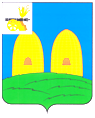 СОВЕТ ДЕПУТАТОВЕКИМОВИЧСКОГО СЕЛЬСКОГО ПОСЕЛЕНИЯРОСЛАВЛЬСКОГО РАЙОНА СМОЛЕНСКОЙ ОБЛАСТИРЕШЕНИЕот 25.12.2015 года                                                                                                      № 16О внесении изменений в Положение о налоге на имущество физических лиц на территории Екимовичского сельского поселения Рославльского района Смоленской области, утвержденное решением Совета депутатов Екимовичского сельского поселения Рославльского района Смоленской области от 21.11.2014 № 41В соответствии со статьей 406 Налогового кодекса Российской Федерации, Совет депутатов  Екимовичского сельского поселения Рославльского района Смоленской области,РЕШИЛ:         1. Внести в Положение о налоге на имущество физических лиц на территории Екимовичского сельского поселения Рославльского района Смоленской области, утвержденное решением Совета депутатов Екимовичского сельского поселения Рославльского района Смоленской области от 21.11.2014 № 41 следующее изменение:- в разделе 4 после слов «принадлежащих на праве собственности налогоплательщику (с учетом доли налогоплательщика в праве общей собственности на каждый из таких объектов)» дополнить словами «расположенных в пределах Екимовичского сельского поселения Рославльского района Смоленской области,».2. Настоящее решение подлежит официальному опубликованию в газете «Рославльская правда».Глава муниципального образования Екимовичского сельского поселенияРославльского района Смоленской области                                               В.М.Сергунов   